……………………………………………………….  ANADOLU LİSESİ2017-2018 ÖĞRETİM YILI 11. SINIFLAR 2.DÖNEM 1. SINAV SORULARIDIR1. Ergänze die Tabelle! Schreibe die Plural - oder Singularform!2. Hallo! Ich heiβe Beate Tillmann. Ich bin 22 Jahre alt und arbeite seit zwei Jahren als freiberufliche Dolmetscherin für Türkisch und Deutsch. Ich arbeite zu Hause. Das hat Vorteile, aber auch Nachteile. Das Gute daran ist, ich kann zu jeder Zeit, wenn, ich Lust habe arbeiten. Ich kann meine Arbeitszeiten selbst bestimmen. Ich kann in der Woche oder am Wochenende arbeiten. Ich kann die ganze Nacht von 23.00 Uhr bis 03.00 Uhr arbeiten. Wie ich will! Das finde ich toll! Manchmal besonders wenn eine Frist vorhanden ist, muss ich viel arbeiten. An solchen Zeiten fällt es mir schwer, die Zeit zu planen. Trotzdem finde ich meinen Job super!Beantworte die Fragen!2.1. Was ist Beate von Beruf?.........................................................................................2.2. Wie findet sie ihren Job?.........................................................................................2.3. Wo arbeitet sie?.......................................................................................3. Herr Kuhn arbeitet in Schichten. Er geht ........................ gegen 01.00 Uhr in die Bäckerei. Er arbeitet die ganze Nacht bis ins frühe Morgen. ..................... gegen 08.00 Uhr kommt er wieder nach Hause. ........................... schläft er von 13.00 bis 16.00 Uhr und.......................... um 20.00 Uhr kommen seine Kinder aus der Schule.Ergänze den Text mit den Zeitadverbien! (morgens, vormittags, mittags, nachmittags, abends, nachts)4. Schreibe die offiziellen und inoffiziellen Uhrzeiten!inoffiziellEs ist………………………………………………          Es ist ……………………………………….  .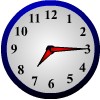 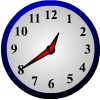 offiziell Es ist  zehn  vor  drei Uhr.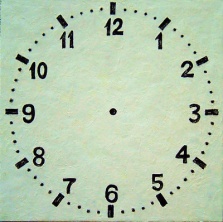 21:45 Es ist ……………………….……………….  . 09 :50 Es ist ……………………….……………….  .5. Ergänze die Verben in der richtigen Form!5.1. Mein Bruder ............................ um zwölf Uhr ein Sandwich. (essen)5.2. Tanja ....................................... ein Wörterbuch. (brauchen)5.3. Bitte, ....................................... Sie meine Fragen! (beantworten)6.  Ergänze „ein“, „eine“ oder „einen“!6.1. Frau Meier braucht .................... Wörterbuch.6.2. Mathias und ich brauchen .................... Büro.6.3. Herr Bergmann braucht .................... Computer.6.4. Wir brauchen heute dringend .................... neue Arbeitskraft.6.5. Monika braucht .................... Aktentasche.7. Kreuze den richtigen Artikel an. (Doğru olan artikeli işaretle) 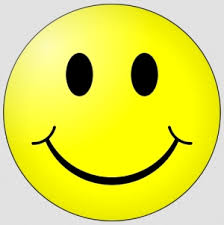 8. Was wollen sie werden?8.1. Sie hat Interesse an der Presse. Sie will in der Zukunft ............................ werden.a. Krankenschwester                   b. Anwältin                 c. Journalistin               d. Dolmetscherin8.2. Er hat Interesse an gesundes Essen. Besonders in den letzten Jahren steigt die Anzahl der Obesiten an. Er will .................................. werden.a. Der Tierarzt                             b. Der Pilot                       c. Koch                      d. Diätassistent8.3. Er will ........................ werden.  Er möchte Tiere pflegen und sie behandeln.a. Autor                   b. Lehrer                 c. Tierarzt                   d. Architekt8.4. Ich kann schnell und sehr leicht Fremdsprachen erlernen. Ich kann jetzt schon drei Fremdsprachen. Ich möchte ......................................... werden.a. Der Autor               b. Der Pilot                       c. Journalistin                     d. DolmetscherinViel Erfolg – Başarılar…                           Almanca Öğretmeni       SingularPluralDie AutorinnenDer LehrerDie KrankenschwesterDer ArchitektDie IngenieurenDer PilotDie JournalistinenDer AnwaltDer TierarztDie PilotinderdiedasApothekeKrankenhausBüroBahnhofRestaurantSchuleComputerMappeBuchWörterbuchSORU12345678PUAN 2091215610208ALINAN PUAN